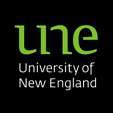 The graduates identified herein have had their award/s conferred in error/ or wish to have their awards rescinded/ or are in breach of a rule or policy of the university where rescission of award is a valid penalty for such a breach (delete not required) and the award must be rescinded (provide detailed explanation for each student).That the (insert Pro Vice Chancellor Academic Innovation or Deputy Vice Chancellor Research or Vice-Chancellor and Chief Executive Officer), recommend to UNE Council to approve the rescission of the award/s, as detailed in the attached document, forwith.Signature							Date					Head of School orDeputy Director, Graduate Studies orDirector Student Success orDean of Faculty(delete not required)That the University Council rescind the award/s, as detailed in the attached document forwith.Signature									Name										Position										Date			